Curso: 20…. / 20…..Datos personalesApellidos: …………………………………………………..Nombre: ………………………………………………..…..DNI: ……………………….Fecha de Nacimiento: …….……………Teléfono de contacto: ………………….E-mail: …………………………………………………………………Dirección: ………………………………………………………………………………Datos académicosTitulación que estás realizando: ………………………………………………………¿Has participado ya en algún programa de intercambio? Sí …….  / No……..     En caso afirmativo:Programa: …………………………………………………..   Universidad de destino: ………………………………………………………………..¿Eres miembro de ESN Santander? Sí …….  / No……..     Nivel de conocimiento de idiomasFirmado el/la estudiante:…………………………………………El/la solicitante, por medio de la cumplimentación de este impreso, consiente en ceder sus datos de contacto a la ORI para el desarrollo de las actividades relacionadas con el programa.IdiomainicialintermedioavanzadoInglésFrancésAlemánItalianoOtros: …………………………….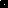 